A.S CAMPUS LIFE AFFAIRS COMMITTEE AGENDADate: 11/4/2022 Location: A.S Student Government Conference RoomTime: 3:30 - 4:30 PMCall to OrderRoll callLand Acknowledgement Approval of the AgendaApproval of the MinutesPublic ForumAction ItemsOLD BUSINESS:NEW BUSINESS Discussion Item: Reflection on SHA x AS event, homecoming & halloweenDiscussion Item:Schedule for next semesterDiscussion Item:Current initiatives which are planned for this semesterDiscussion Item:Joy’s presentation for CalFreshAnnouncementsAdjournment 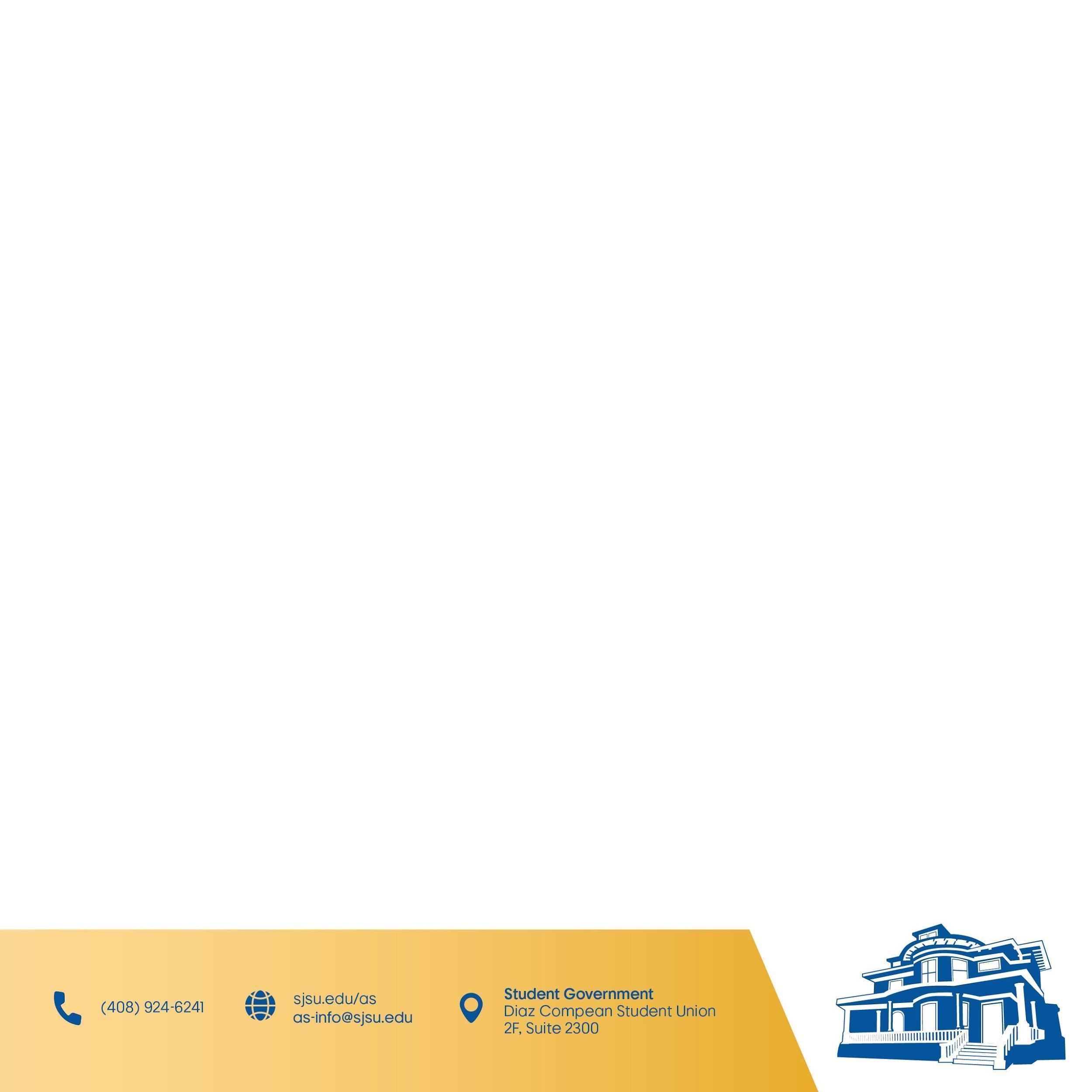 